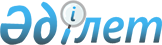 О внесении изменений в решение Степногорского городского маслихата от 13 декабря 2012 года № 5С-12/2 "О бюджете города на 2013-2015 годы"
					
			Утративший силу
			
			
		
					Решение Степногорского городского маслихата Акмолинской области от 28 июня 2013 года № 5С-18/3. Зарегистрировано Департаментом юстиции Акмолинской области 17 июля 2013 года № 3769. Утратило силу в связи с истечением срока применения - (письмо Степногорского городского маслихата Акмолинской области от 6 января 2014 года № 05-03ш/04)      Сноска. Утратило силу в связи с истечением срока применения - (письмо Степногорского городского маслихата Акмолинской области от 06.01.2014 № 05-03ш/04).      Примечание РЦПИ.

      В тексте документа сохранена пунктуация и орфография оригинала.

      В соответствии с пунктом 4 статьи 106 Бюджетного кодекса Республики Казахстан от 4 декабря 2008 года, подпунктом 1) пункта 1 статьи 6 Закона Республики Казахстан от 23 января 2001 года «О местном государственном управлении и самоуправлении в Республике Казахстан», Степногорский городской маслихат РЕШИЛ:



      1. Внести в решение Степногорского городского маслихата «О бюджете города на 2013-2015 годы» от 13 декабря 2012 года № 5С-12/2 (зарегистрировано в Реестре государственной регистрации нормативных правовых актов № 3582, опубликовано 10 января 2013 года в газетах «Степногорск ақшамы» и «Вечерний Степногорск») следующие изменения:



      пункт 1 изложить в новой редакции:



      «1. Утвердить бюджет города на 2013-2015 годы согласно приложениям 1, 2, 3 соответственно, в том числе на 2013 год в следующих объемах:



      1) доходы – 6 066 933,6 тысяч тенге, в том числе по:



      налоговым поступлениям – 2 597 617 тысяч тенге;



      неналоговым поступлениям – 34 351,3 тысячи тенге;



      поступлениям от продажи основного капитала – 20 000 тысяч тенге;



      поступлениям трансфертов – 3 414 965,3 тысяч тенге;



      2) затраты – 6 100 795,9 тысяч тенге;



      3) чистое бюджетное кредитование – 378 167 тысяч тенге, в том числе:



      бюджетные кредиты – 378 167 тысяч тенге;



      погашение бюджетных кредитов – 0 тысяч тенге;



      4) сальдо по операциям с финансовыми активами – 12 283,6 тысяч тенге, в том числе:



      приобретение финансовых активов – 12283,6 тысяч тенге;



      поступления от продажи финансовых активов государства – 0 тысяч тенге;



      5) дефицит (профицит) бюджета – -424 312,9 тысяч тенге;



      6) финансирование дефицита (использование профицита) бюджета – 424 312,9 тысяч тенге.»;



      приложения 1, 5, 7 к указанному решению изложить в новой редакции согласно приложениям 1, 2, 3 к настоящему решению.



      2. Настоящее решение вступает в силу со дня государственной регистрации в Департаменте юстиции Акмолинской области и вводится в действие с 1 января 2013 года.      Председатель сессии

      городского маслихата                       Г.Абилова      Секретарь городского

      маслихата                                  Г.Копеева      СОГЛАСОВАНО      Аким города Степногорска                   М.Такамбаев      Руководитель государственного

      учреждения «Отдел экономики

      и финансов города Степногорска»            Ш.Тулегенова

Приложение 1 к решению       

Степногорского городского маслихата

от 28 июня 2013 года № 5С-18/3   Приложение 1 к решению       

Степногорского городского маслихата

"О бюджете города на 2013-2015 годы"

от 13 декабря 2012 года № 5С-12/2  

Бюджет города на 2013 год

Приложение 2 к решению       

Степногорского городского маслихата

от 28 июня 2013 года № 5С-18/3   Приложение 5 к решению        

Степногорского городского маслихата

"О бюджете города на 2013-2015 годы"

от 13 декабря 2012 года № 5С-12/2   

Перечень бюджетных программ развития

Приложение 3 к решению       

Степногорского городского маслихата

от 28 июня 2013 года № 5С-18/3   Приложение 7 к решению       

Степногорского городского маслихата

"О бюджете города на 2013-2015 годы"

от 13 декабря 2012 года № 5С-12/2   

Расходы по содержанию поселка, аула (села), аульного (сельского) округапродолжение таблицы
					© 2012. РГП на ПХВ «Институт законодательства и правовой информации Республики Казахстан» Министерства юстиции Республики Казахстан
				КатегорияКатегорияКатегорияКатегорияCумма, тысяч тенгеКлассКлассКлассCумма, тысяч тенгеПодклассПодклассCумма, тысяч тенге12345I. ДОХОДЫ6066933,61HАЛОГОВЫЕ ПОСТУПЛЕHИЯ259761701Подоходный налог1700002Индивидуальный подоходный налог17000003Социальный налог15156421Социальный налог151564204Налоги на собственность3946151Налоги на имущество2632393Земельный налог171064Налог на транспортные средства1134005Единый земельный налог87005Внутренние налоги на товары, работы и услуги5048002Акцизы4621003Поступления за использование природных и других ресурсов210004Сборы за ведение предпринимательской и профессиональной деятельности197005Налог на игорный бизнес200008Обязательные платежи, взимаемые за совершение юридически значимых действий и (или) выдачу документов уполномоченными на то государственными органами или должностными лицами125601Государственная пошлина125602НЕHАЛОГОВЫЕ ПОСТУПЛЕHИЯ34351,301Доходы от государственной собственности24741,81Поступления части чистого дохода государственных предприятий7621,85Доходы от аренды имущества, находящегося в государственной собственности169627Вознаграждения по кредитам, выданным из государственного бюджета15804Штрафы, пени, санкции, взыскания, налагаемые государственными учреждениями, финансируемыми из государственного бюджета, а также содержащимися и финансируемыми из бюджета (сметы расходов) Национального банка Республики Казахстан43001Штрафы, пени, санкции, взыскания, налагаемые государственными учреждениями, финансируемыми из государственного бюджета, а также содержащимися и финансируемыми из бюджета (сметы расходов) Национального банка Республики Казахстан, за исключением поступлений от организаций нефтяного сектора430006Прочие неналоговые поступления5309,51Прочие неналоговые поступления5309,53ПОСТУПЛЕНИЯ ОТ ПРОДАЖИ ОСНОВНОГО КАПИТАЛА2000003Продажа земли и нематериальных активов200001Продажа земли180002Продажа нематериальных активов20004ПОСТУПЛЕНИЯ ТРАНСФЕРТОВ3414965,302Трансферты из вышестоящих органов государственного управления3414965,32Трансферты из областного бюджета3414965,3Функциональная группаФункциональная группаФункциональная группаФункциональная группаСуммаАдминистратор бюджетных программАдминистратор бюджетных программАдминистратор бюджетных программСуммаПрограммаПрограммаСуммаНаименованиеСумма12345II. ЗАТРАТЫ6100795,901Государственные услуги общего характера170570,1112Аппарат маслихата района (города областного значения)14885,4001Услуги по обеспечению деятельности маслихата района (города областного значения)14706,7003Капитальные расходы государственного органа178,7122Аппарат акима района (города областного значения)73641,9001Услуги по обеспечению деятельности акима района (города областного значения)69601,9003Капитальные расходы государственного органа4040123Аппарат акима района в городе, города районного значения, поселка, аула (села), аульного (сельского) округа57767001Услуги по обеспечению деятельности акима района в городе, города районного значения, поселка, аула (села), аульного (сельского) округа55154,3022Капитальные расходы государственного органа2612,7459Отдел экономики и финансов района (города областного значения)24275,8001Услуги по реализации государственной политики в области формирования и развития экономической политики, государственного планирования, исполнения бюджета и управления коммунальной собственностью района (города областного значения)22119,8003Проведение оценки имущества в целях налогообложения1331011Учет, хранение, оценка и реализация имущества, поступившего в коммунальную собственность356015Капитальные расходы государственного органа46902Оборона5232122Аппарат акима района (города областного значения)5232005Мероприятия в рамках исполнения всеобщей воинской обязанности2732006Предупреждение и ликвидация чрезвычайных ситуаций масштаба района (города областного значения)250003Общественный порядок, безопасность, правовая, судебная, уголовно-исполнительная деятельность1579458Отдел жилищно-коммунального хозяйства, пассажирского транспорта и автомобильных дорог района (города областного значения)1579021Обеспечение безопасности дорожного движения в населенных пунктах157904Образование2070249,5123Аппарат акима района в городе, города районного значения, поселка, аула (села), аульного (сельского) округа2080005Организация бесплатного подвоза учащихся до школы и обратно в аульной (сельской) местности2080464Отдел образования района (города областного значения)2067182,5001Услуги по реализации государственной политики на местном уровне в области образования13525,9003Общеобразовательное обучение1467935,6004Информатизация системы образования в государственных учреждениях образования района (города областного значения)3400005Приобретение и доставка учебников, учебно-методических комплексов для государственных учреждений образования района (города областного значения)17920006Дополнительное образование для детей127384007Проведение школьных олимпиад, внешкольных мероприятий и конкурсов районного (городского) масштаба103009Обеспечение деятельности организаций дошкольного воспитания и обучения316121012Капитальные расходы государственного органа240015Ежемесячная выплата денежных средств опекунам (попечителям) на содержание ребенка-сироты (детей-сирот), и ребенка (детей), оставшегося без попечения родителей22968018Организация профессионального обучения30539020Обеспечение оборудованием, программным обеспечением детей-инвалидов, обучающихся на дому851040Реализация государственного образовательного заказа в дошкольных организациях образования30609067Капитальные расходы подведомственных государственных учреждений и организаций35586467Отдел строительства района (города областного значения)987037Строительство и реконструкция объектов образования98706Социальная помощь и социальное обеспечение154754,1451Отдел занятости и социальных программ района (города областного значения)154754,1001Услуги по реализации государственной политики на местном уровне в области обеспечения занятости и реализации социальных программ для населения28287,6002Программа занятости20381,6004Оказание социальной помощи на приобретение топлива специалистам здравоохранения, образования, социального обеспечения, культуры, спорта и ветеринарии в сельской местности в соответствии с законодательством Республики Казахстан856,9005Государственная адресная социальная помощь2200006Оказание жилищной помощи20000007Социальная помощь отдельным категориям нуждающихся граждан по решениям местных представительных органов25584010Материальное обеспечение детей-инвалидов, воспитывающихся и обучающихся на дому1870011Оплата услуг по зачислению, выплате и доставке пособий и других социальных выплат300014Оказание социальной помощи нуждающимся гражданам на дому25726016Государственные пособия на детей до 18 лет12300017Обеспечение нуждающихся инвалидов обязательными гигиеническими средствами и предоставление услуг специалистами жестового языка, индивидуальными помощниками в соответствии с индивидуальной программой реабилитации инвалида17029021Капитальные расходы государственного органа21907Жилищно-коммунальное хозяйство2851956,1123Аппарат акима района в городе, города районного значения, поселка, аула (села), аульного (сельского) округа4097008Освещение улиц населенных пунктов1142009Обеспечение санитарии населенных пунктов1500011Благоустройство и озеленение населенных пунктов1455458Отдел жилищно-коммунального хозяйства, пассажирского транспорта и автомобильных дорог района (города областного значения)86226005Снос аварийного и ветхого жилья800015Освещение улиц в населенных пунктах23326016Обеспечение санитарии населенных пунктов36037017Содержание мест захоронений и захоронение безродных4120018Благоустройство и озеленение населенных пунктов12449031Изготовление технических паспортов на объекты кондоминиумов9494467Отдел строительства района (города областного значения)2756334,8003Проектирование, строительство и (или) приобретение жилья коммунального жилищного фонда10608,7004Проектирование, развитие, обустройство и (или) приобретение инженерно-коммуникационной инфраструктуры2500006Развитие системы водоснабжения и водоотведения2666047,1007Развитие благоустройства городов и населенных пунктов6800058Развитие системы водоснабжения и водоотведения в сельских населенных пунктах70379479Отдел жилищной инспекции района (города областного значения)5298,3001Услуги по реализации государственной политики на местном уровне в области жилищного фонда5221,3005Капитальные расходы государственного органа7708Культура, спорт, туризм и информационное пространство212454,6455Отдел культуры и развития языков района (города областного значения)168020,1001Услуги по реализации государственной политики на местном уровне в области развития языков и культуры7674,1010Капитальные расходы государственного органа229003Поддержка культурно-досуговой работы111828,9006Функционирование районных (городских) библиотек37749,8007Развитие государственного языка и других языков народа Казахстана6847032Капитальные расходы подведомственных государственных учреждений и организаций3691,3456Отдел внутренней политики района (города областного значения)31975001Услуги по реализации государственной политики на местном уровне в области информации, укрепления государственности и формирования социального оптимизма граждан8330002Услуги по проведению государственной информационной политики через газеты и журналы 6745003Реализация мероприятий в сфере молодежной политики1600005Услуги по проведению государственной информационной политики через телерадиовещание13300006Капитальные расходы государственного органа2000465Отдел физической культуры и спорта района (города областного значения)12459,5001Услуги по реализации государственной политики на местном уровне в сфере физической культуры и спорта5687,5004Капитальные расходы государственного органа538006Проведение спортивных соревнований на районном (города областного значения) уровне1680007Подготовка и участие членов сборных команд района (города областного значения) по различным видам спорта на областных спортивных соревнованиях455410Сельское, водное, лесное, рыбное хозяйство, особо охраняемые природные территории, охрана окружающей среды и животного мира, земельные отношения30859,4459Отдел экономики и финансов района (города областного значения)200099Реализация мер по оказанию социальной поддержки специалистов200463Отдел земельных отношений района (города областного значения)9458,9001Услуги по реализации государственной политики в области регулирования земельных отношений на территории района (города областного значения)7042,8004Организация работ по зонированию земель2230,1007Капитальные расходы государственного органа186474Отдел сельского хозяйства и ветеринарии района (города областного значения)21200,5001Услуги по реализации государственной политики на местном уровне в сфере сельского хозяйства и ветеринарии8381,5003Капитальные расходы государственного органа356007Организация отлова и уничтожения бродячих собак и кошек535012Проведение мероприятий по идентификации сельскохозяйственных животных335013Проведение противоэпизоотических мероприятий1159311Промышленность, архитектурная, градостроительная и строительная деятельность22622,7467Отдел строительства района (города областного значения)9685,9001Услуги по реализации государственной политики на местном уровне в области строительства9207017Капитальные расходы государственного органа478,9468Отдел архитектуры и градостроительства района (города областного значения)12936,8001Услуги по реализации государственной политики в области архитектуры и градостроительства на местном уровне7600,8003Разработка схем градостроительного развития территории района и генеральных планов населенных пунктов5000004Капитальные расходы государственного органа33612Транспорт и коммуникации150609,9123Аппарат акима района в городе, города районного значения, поселка, аула (села), аульного (сельского) округа5000013Обеспечение функционирования автомобильных дорог в городах районного значения, поселках, аулах (селах), аульных (сельских) округах5000458Отдел жилищно-коммунального хозяйства, пассажирского транспорта и автомобильных дорог района (города областного значения)145609,9022Развитие транспортной инфраструктуры88502023Обеспечение функционирования автомобильных дорог57107,913Прочие384440,6123Аппарат акима района в городе, города районного значения, поселка, аула (села), аульного (сельского) округа1276040Реализация мер по содействию экономическому развитию регионов в рамках Программы "Развитие регионов"1276455Отдел культуры и развития языков района (города областного значения)78915,2042Текущее обустройство моногородов в рамках Программы развития моногородов на 2012-2020 годы78915,2458Отдел жилищно-коммунального хозяйства, пассажирского транспорта и автомобильных дорог района (города областного значения)197940,9001Услуги по реализации государственной политики на местном уровне в области жилищно-коммунального хозяйства, пассажирского транспорта и автомобильных дорог19662,9013Капитальные расходы государственного органа3278044Текущее обустройство моногородов в рамках Программы развития моногородов на 2012-2020 годы175000459Отдел экономики и финансов района (города областного значения)2500012Резерв местного исполнительного органа района (города областного значения)2500464Отдел образования района (города областного значения)92417042Текущее обустройство моногородов в рамках Программы развития моногородов на 2012-2020 годы92417469Отдел предпринимательства района (города областного значения)11391,5001Услуги по реализации государственной политики на местном уровне в области развития предпринимательства и промышленности11170,5004Капитальные расходы государственного органа22114Обслуживание долга158459Отдел экономики и финансов района (города областного значения)158021Обслуживание долга местных исполнительных органов по выплате вознаграждений и иных платежей по займам из областного бюджета15815Трансферты45309,9459Отдел экономики и финансов района (города областного значения)45309,9006Возврат неиспользованных (недоиспользованных) целевых трансфертов45309,9III. Чистое бюджетное кредитование378167Бюджетные кредиты378167Погашение бюджетных кредитов010Сельское, водное, лесное, рыбное хозяйство, особо охраняемые природные территории, охрана окружающей среды и животного мира, земельные отношения2597459Отдел экономики и финансов района (города областного значения)2597018Бюджетные кредиты для реализации мер социальной поддержки специалистов259713Прочие375570469Отдел предпринимательства района (города областного значения)375570008Кредитование на содействие развитию предпринимательства в моногородах375570IV. Сальдо по операциям с финансовыми активами12283,6Приобретение финансовых активов12283,6Поступления от продажи финансовых активов государства013Прочие12283,6458Отдел жилищно-коммунального хозяйства, пассажирского транспорта и автомобильных дорог района (города областного значения)12283,6065Формирование или увеличение уставного капитала юридических лиц12283,6V. Дефицит (профицит) бюджета-424312,9VI. Финансирование дефицита (использование профицита) бюджета424312,97Поступления займов37816701Внутренние государственные займы3781672Договоры займа3781678Используемые остатки бюджетных средств46145,91Свободные остатки бюджетных средств46145,901Свободные остатки бюджетных средств46145,9Функциональная группаФункциональная группаФункциональная группаФункциональная группаСумма, тысяч тенгеАдминистратор бюджетных программАдминистратор бюджетных программАдминистратор бюджетных программСумма, тысяч тенгеПрограммаПрограммаСумма, тысяч тенгеНаименованиеСумма, тысяч тенге12345II. Затраты2858107,4Инвестиционные проекты2845823,804Образование987467Отдел строительства района (города областного значения)987037Строительство и реконструкция объектов образования98707Жилищно-коммунальное хозяйство2756334,8467Отдел строительства района (города областного значения)2756334,8003Проектирование, строительство и (или) приобретение жилья коммунального жилищного фонда10608,7004Проектирование, развитие, обустройство и (или) приобретение инженерно-коммуникационной инфраструктуры2500006Развитие системы водоснабжения и водоотведения2666047,1007Развитие благоустройства городов и населенных пунктов6800058Развитие системы водоснабжения и водоотведения в сельских населенных пунктах7037912Транспорт и коммуникации88502458Отдел жилищно-коммунального хозяйства, пассажирского транспорта и автомобильных дорог района (города областного значения)88502022Развитие транспортной инфраструктуры88502Инвестиции на формирование и увеличение уставного капитала юридических лиц12283,613Прочие12283,6458Отдел жилищно-коммунального хозяйства, пассажирского транспорта и автомобильных дорог района (города областного значения)12283,6065Формирование или увеличение уставного капитала юридических лиц12283,6Функциональная группаФункциональная группапоселок Заводскойпоселок Аксупоселок Шантобепоселок БестобеНаименованиепоселок Заводскойпоселок Аксупоселок Шантобепоселок Бестобе01Государственные услуги общего характера1082612006112491130004Образование208007Жилищно-коммунальное хозяйство800194280030012Транспорт и коммуникации1000100010001000Всего12626149481512912600село Карабулаксело Кырык-кудыксело ИзобильноеБогенбайский сельский округВсего122115858595776720802554097100050001346658585968944